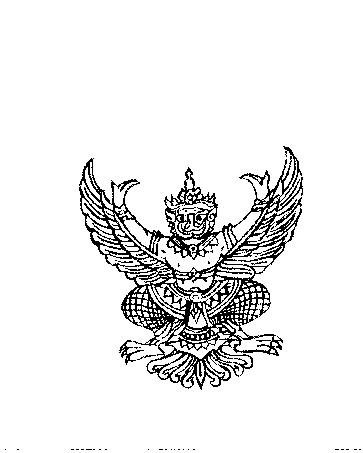 ที่ อว ๐๖๕๒.๐๔/		                                          คณะเทคโนโลยีสื่อสารมวลชน มหาวิทยาลัยเทคโนโลยีราชมงคลพระนคร ๓๙๙  ถนนสามเสน เขตดุสิต กรุงเทพฯ ๑๐๓๐๐				           	                       สิงหาคม   ๒๕๖๒เรื่อง    ขอความอนุเคราะห์นำคณะนักศึกษาไปทัศนศึกษาดูงานด้านการออกแบบเชิงสร้างสรรค์เรียน   ผู้อำนวยการศูนย์สร้างสรรค์งานออกแบบ (Thailand Creative & Design Center - TCDC)	ด้วยคณะเทคโนโลยีสื่อสารมวลชน มหาวิทยาลัยเทคโนโลยีราชมงคลพระนคร ได้เปิดสอนวิชาการคิดเชิงสังเคราะห์เพื่องานสื่อสารมวลชน และรายวิชาการคิดเชิงสร้างสรรค์เพื่องานวิทยุโทรทัศน์และวิทยุกระจายเสียง ในภาคการศึกษาที่ ๑ ปีการศึกษา ๒๕๖๒ โดยมี อาจารย์ทิติพงษ์  สุทธิรัตน์ รับผิดชอบเป็นผู้สอน  ทั้ง ๒ วิชามีวัตถุประสงค์หลักที่จะให้ผู้เรียนได้เรียนรู้หลักการคิดที่หลากหลาย ทั้งจากภาคทฤษฎี ภาคปฏิบัติเพื่อให้สามารถนำไปประยุกต์ใช้ในกระบวนการทำงานด้านสื่อสารมวลชนได้อย่างมีประสิทธิภาพ ดังนั้นนอกจากการเรียนในห้องเรียน และการค้นคว้าด้วยตนเองแล้ว การเรียนรู้ผ่านกรณีศึกษานอกสถานที่จึงเป็นอีกกระบวนการที่สำคัญจะช่วยเปิดโลกทัศน์ของผู้เรียนให้กว้างมากขึ้น สำหรับการเรียนรู้นอกสถานที่  ศูนย์สร้างสรรค์งานออกแบบ (Thailand Creative & Design Center - TCDC) ถือได้ว่าเป็นหนึ่งในสถานที่รวมองค์ความรู้ต่างๆ ไว้ได้ครบ ทั้งหลักการและรูปแบบตัวองค์กรที่เน้นการพัฒนาในเชิงสร้างสรรค์ ข้อมูลความรู้ต่างๆ ที่องค์กรรวบรวมไว้อย่างหลากหลาย นิทรรศการที่เต็มไปด้วยสาระประโยชน์ที่ตอบโจทย์ความต้องการของสังคม  รวมทั้งบริการอื่นๆ ที่ช่วยทำให้เกิดกระบวนการเรียนรู้แก่ประชาชน ฯลฯ  ทางคณะฯ จึงใคร่ขอความอนุเคราะห์ในการนำคณะนักศึกษาไปทัศนศึกษาดูงานด้านการออกแบบเชิงสร้างสรรค์ เพื่อให้เกิดแรงบันดาลใจใหม่ๆ นำไปใช้ต่อยอดในการศึกษาและการทำงานเพื่อพัฒนาประเทศต่อไปในอนาคต  ทั้งนี้ทางคณะฯ ได้ประสานงานเกี่ยวกับช่วงเวลา และจำนวนผู้เข้าเยี่ยมชมกับ เจ้าหน้าประจำศูนย์เป็นการเบื้องต้นแล้ว โดยช่วงเวลาการเยี่ยมชมที่สอดคล้องทั้ง ๒ ฝ่าย มีดังนี้วันจันทร์ที่ ๒๐ สิงหาคม ๒๕๖๒ เวลา ๑๓.๐๐ - ๑๖.๐๐ น. นักศึกษาชั้นปีที่ ๒ จำนวน  ๖๕ คน  วันอังคารที่ ๒๑ สิงหาคม ๒๕๖๒ เวลา ๑๓.๐๐ - ๑๖.๐๐ น. นักศึกษาชั้นปีที่ ๓ จำนวน ๗๐ คน จึงเรียนมาเพื่อโปรดพิจารณาอนุเคราะห์ จักเป็นพระคุณอย่างสูง                  ขอแสดงความนับถือ  (นายอรรถการ  สัตยพาณิชย์)                             คณบดีคณะเทคโนโลยีสื่อสารมวลชน	ฝ่ายวิชาการและวิจัยโทร. ๐-๒๖๖๕-๓๗๗๗ ต่อ ๖๘๓๑-๔โทรสาร. ๐-๒๖๖๕-๓๗๗๗ ต่อ ๖๘๓๑-๒